ЛогоминуткиУпражнения для проведения логопедических пятиминуток на урокеУважаемые педагоги!Логопедическая пятиминутка – комплекс специально подобранных логопедических упражнений, направленных на формирование правильной красивой речи. В логоминутку могут входить упражнения и игры для коррекции: фонетико-фонематических нарушений, нарушений просодики, нарушений лексико-грамматического компонента русского языка, расстройств общей и мелкой моторики, расстройств артикуляционной моторики, несформированости связной речи.Структура логопедической пятиминутки1.Психологический настрой на проведение пятиминутки. 2.Формирование мотивации исправления речевых недостатков. 3.Объявление темы логопедической минутки в виде правила правильной красивой речи. 4.Выполнение упражнений, направленных на формирование правильной, красивой речи. 5.Произнесение детьми небольшого текста с учётом выполнения правила красивой правильной речи (кроме комплексов на мышечное расслабление). Упражнения для развития фонематического слуха«Какой звук есть во всех словах?»Взрослый произносит три - четыре слова, в каждом из которых есть один и тот же звук: шуба, кошка, мышь - и спрашивает у ребенка, какой звук есть во всех этих словах.Что лишнее?     Взрослый произносит ряды слогов «па-па-па-ба-па», «фа-фа-ва-фа-фа»… Ребенок должен хлопнуть, когда услышит лишний (другой) слог. Чистоговорки     Взрослый начинает, а ребёнок договаривает последний слог.
Ба-бо-ба - у дороги два стол... (ба).
За-зу-за - уходи домой, ко... (за).
Ти-ди-ти - на Луну ле... (ти).
Де-де-те - сядем в темно... (те).
Лю-лу-лю - лук зеленый я по... (лю).
Фе-ве-фе - посижу я на со... (фе). Назови слова на звук …     Взрослый предлагает ребёнку придумать слова на заданный звук.«Лишнее слово» Предложите детям внимательно слушать слова и хлопнуть в ладоши, как только прозвучит другое слово.Например:- сон, сон, сон, сон, сон, сон, сон, сон, тон, сон, сон, сон, сон. - коса, коса, коса, коса, коса, коса, коса, коса, коза, коса, коса. - сытый, сытый, сытый, сытый, сытый, сытый, шитый, сытый, сытый. - голос, голос, голос, голос, голос, голос, голос, колос, голос. - граб, граб, граб, граб, граб, граб, краб, граб, граб, граб, граб. - коробок, колобок, коробок, коробок, коробок, коробок, коробок. - челка, челка, челка, челка, челка, челка, челка, щелка, челка.Назови первый звук     Взрослый произносит слово с интонационным выделением первого звука и кидает мяч ребенку, а тот называет первый звук в слове и перебрасывает мяч взрослому (Аня, азбука, арбуз, Ира, индюк, изюм, Оля, осень, утка, улица …).Упражнение на развитиемежполушарного взаимодействия«Кулак-ребро-ладонь»Ребенку показывают три положения руки на плоскости стола, последовательно сменяющих друг друга:ладонь на плоскости;сжатая в кулак ладонь;ладонь ребром на плоскости стола;снова распрямленная ладонь на плоскости стола.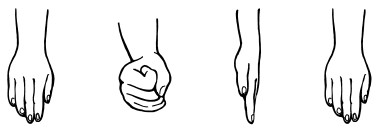 Ребенок выполняет упражнение сначала вместе с взрослым, затем повторяет ее по памяти 8-10 раз. Проба выполняется сначала правой рукой, затем – левой, затем – двумя руками вместе.Упражнение для нормализации мышечного тонуса и обучение релаксации  «Огонь и лед»Попеременное напряжение и расслабление всего тела. «Огонь!» – дети начинают интенсивные движения всем телом. Плавность и степень интенсивности движений каждый ребенок выбирает произвольно. Лед!» – дети застывают в позе, в которой их застигла команда, напрягая до предела все тело.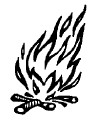 